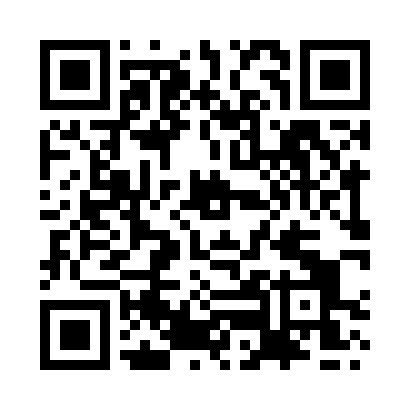 Prayer times for Holmes Chapel, Cheshire, UKMon 1 Jul 2024 - Wed 31 Jul 2024High Latitude Method: Angle Based RulePrayer Calculation Method: Islamic Society of North AmericaAsar Calculation Method: HanafiPrayer times provided by https://www.salahtimes.comDateDayFajrSunriseDhuhrAsrMaghribIsha1Mon3:004:471:136:549:3911:262Tue3:014:481:146:539:3911:263Wed3:014:491:146:539:3911:264Thu3:024:501:146:539:3811:265Fri3:024:511:146:539:3711:266Sat3:034:521:146:539:3711:257Sun3:034:531:156:529:3611:258Mon3:044:541:156:529:3511:259Tue3:054:551:156:529:3511:2510Wed3:054:561:156:519:3411:2411Thu3:064:571:156:519:3311:2412Fri3:064:581:156:509:3211:2313Sat3:074:591:156:509:3111:2314Sun3:085:011:156:499:3011:2215Mon3:095:021:166:499:2911:2216Tue3:095:031:166:489:2711:2117Wed3:105:041:166:489:2611:2118Thu3:115:061:166:479:2511:2019Fri3:115:071:166:469:2411:2020Sat3:125:091:166:469:2211:1921Sun3:135:101:166:459:2111:1822Mon3:145:121:166:449:2011:1823Tue3:145:131:166:439:1811:1724Wed3:155:151:166:439:1711:1625Thu3:165:161:166:429:1511:1526Fri3:175:181:166:419:1411:1527Sat3:175:191:166:409:1211:1428Sun3:185:211:166:399:1011:1329Mon3:195:221:166:389:0911:1230Tue3:205:241:166:379:0711:1131Wed3:205:261:166:369:0511:10